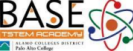 2021-2022 TSTEM Artifacts Brandeis Collaboration Catapult Harness Solar Energy- Passive(Solar Oven)  and Active (Solar Car)2020-2021 TSTEM Student Artifacts Watercraft Challenge ACE Mentorship School Design Challenge Lazrus Energy EmpowermentProgram